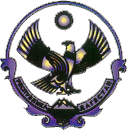 Муниципальное казенное дошкольное образовательноеучреждение «Детский сад №1 с. Сергокала»Сергокалинского района368510, с. Сергокала ул. 317 Стрелковой дивизии № 11, тел. 8 (964) 010 76 56ОКПО 25122566,  ОГРН 1020502335160,  ИНН/КПП 0527003053/052701001Спортивное развлечение«В гости к Мишке косолапому»для малышей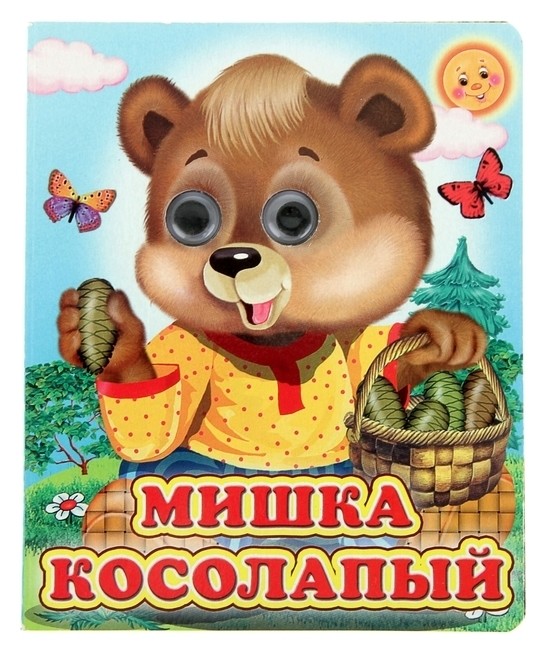                             Подготовила: Инструктор по физкультуре:                              Дарсамова З.С.Цель:Формировать у детей  положительный эмоциональный настрой от занятия физической культурой.Задачи:1. Прививать детям любовь к здоровому образу жизни через двигательную активность формировать положительный настрой на спортивные игры и упражнения.2. Формировать у детей двигательные навыки и умения для укрепления их здоровья.3. Вызывать положительное настроение от движений.Оборудование: маленькие шишки по одной на каждого ребенка, большая корзина, костюм медведя, два каната, две дуги, большая волшебная конфета, конфеты для угощения, письмо.                                            Ход развлечения:(Дети  входят в физкультурный зал, встают в круг).Воспитатель: Ребята,  сегодня, когда я пришла в детский сад, то в группе нашла вот это письмо (показывает). Хотите узнать, кто прислал его нам?Тогда попробуйте отгадать загадку: «Он – хозяин леса строгий,Любит спать зимой в берлоге. И всю зиму напролётЛапу сладкую сосёт,А ещё он любит мёд!» (ответы детей)Воспитатель: Что же случилось? Давайте прочитаем. « Ребята, помогите, у меня случилось несчастье».Воспитатель: Ребята, здесь больше ничего не написано, как же мы ему поможем? Наверно придётся сходить к нему в гости и спросить.Воспитатель: Сходим  к мишке косолапому?Дети: Да!Воспитатель: пора нам отправляться в путь, но дорога предстоит нелёгкая.Давайте построимся друг за другом и пойдем в лес по дорожке.Мы шагаем, мы шагаем прямо по дорожке, хорошенько поднимаем выше, выше ножки!(идем обычным шагом, затем высоко поднимаем ноги)Молодцы! Дальше пойдем.На пути пеньки стоят.Поднимайте выше ножки.Вот еще одна преградаСправиться и с ней нам надо (проползаем под дугой на четвереньках)Вы скорей, скорей ползитеИ с дороги не сверните.Мостик на пути у нас,По нему пройдем сейчас  (идем по ребристой доске, гимнастической скамейке)Воспитатель: Молодцы! Преодолели препятствия на пути к мишкекосолапому. Но нам надо идти дальше.Маленькие ножки бежали по дорожке,Бежали, бежали и в лес прибежали.По тропинке мы пойдемК мишке в гости попадем.Появляется медведь и начинает громко плакать.Воспитатель: Здравствуй  Миша. Что случилось? Мы получили твоё письмо, и пришли узнать, какое у тебя случилось несчастье.Медведь: Здравствуйте,  ребята!  Какой  я  несчастный,  мне  подарилиВолшебную конфету, а я ее потерял!А вы ее случайно не видели, когда шли по лесу?Воспитатель: Нет, Мишенька, не видели.Мы можем помочь тебе найти потерянную конфету, но прежде всего мы с ребятками  сделаем зарядку. И ты тоже присоединяйся к нам.Хватит, Мишенька, реветь,Надо, Мишенька, худеть!(Мишка делает зарядку вместе с детьми)Воспитатель: Вот теперь мы отправляемся на поиски потерянной конфеты.Ой, а чья это корзиночка? Кто любит ходить по лесу и шишки собирать?Дети: медведь!Мишка косолапыйПо лесу идет.Шишки собираетПесенки поет.Вдруг упала шишкаПрямо мишке в лоб,Мишка рассердилсяИ ногою - топ!Воспитатель: А давайте мы соберем для мишки шишки.Игра: «Собери шишки»Медведь: Какие вы молодцы! Шишки мне собрали.Да как быстро! Какие же вы ловкие и умелые. Поиграйте со мной в мою любимую игру «У медведя во бору»                    Подвижная игра: «У медведя во бору»Воспитатель: Миша, а хочешь, мы тебя научим играть в игру с бубном?Игра: «Передай бубен».Постучи-ка, Мишка, в бубенМы в ладошки хлопать будемВеселее поиграйИ Андрюшке передай! (играем 4 раза).Игра:  «Замри».(Дети стоят в кругу).Мы хлопаем руками, (хлопаем)Мы топаем ногами, (топаем)Качаем головой, (голову поднимаем-опускаем)Мы руки поднимаем, (поднимаем руки вверх)Мы руки опускаем, (руки вниз)Мы руки подаем, (взяться за руки)И бегаем кругом, (бег по кругу)Раз, два, три – замри! (повторяется 2-3 раза)Медведь: Как здорово мы с вами поиграли! Ребята, я вспомнил, куда я положил мою конфету. Вот же она!  (достает конфету) А конфета эта не простая!  Она - волшебная!  Раз,  два,  три  нас  конфета  удиви!  (медведь высыпает из конфеты угощения)Медведь: Спасибо вам, ребята, за то, что помогли мне найти мою волшебную конфету и научили меня делать зарядку и играть в новые игры.Воспитатель: А тебе, Мишка, спасибо за угощения и веселое развлечение.Нам с ребятами очень понравилось!А  теперь  глазки  закрыли,  вокруг  себя  повернитесь  и  в  садике  снова очутитесь! (мишка незаметно для детей уходит).